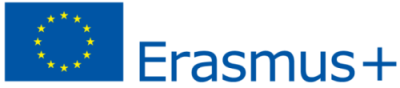 CERTIFICATE OF ATTENDANCEName of the host institution:………………………………………………………………………………IT IS HEREBY CERTIFIED THAT:Mr./Ms.…………………………………………………………………………….…………from  theUNIVERSIDAD DE VALLADOLIDperformed  the  teaching  assignment  specified  under  the  ERASMUS+  programme  at  our institution between 	,		,		and		,		,  		 day		month		year		day		month		yearThe mentioned teaching assignment was of    hours’ duration.Date *	Stamp and SignatureName of the signatory: ………………………………………………… Function: ……………………………………………………………..* Note that the date of issue of the certificate must be the same or successive to the last day of the mobility period.